ПРОБЛЕМЫ МЕТОДИЧЕСКОЙ ДЕЯТЕЛЬНОСТИ В ОБЩЕОБРАЗОВАТЕЛЬНЫХ УЧРЕЖДЕНИЯХПроблем у современной школы больше чем достаточно и охватить все из них невозможно. Но хотелось бы обозначить проблемы, которые пока ещё не заслужили достаточно пристального внимания школоведов и управленцев. Речь пойдет о методической службе школы. Содержание методической деятельности в образовательных учреждениях определяется современной ситуацией образования в развивающейся муниципальной социокультурной среде. Наиболее значимые направления деятельности, сложившиеся в практике методической работы муниципальных служб:Рис. 15. Значимые направления деятельности, сложившиеся в практике методической работы муниципальных службСодержание деятельности методических служб в учреждениях образования определяется (или во всяком случае должны) в соответствии с целями и задачами развития их системы образования и характером планируемых изменений, новаций.Ключевыми направлениями деятельности методических служб выступают: разработка и научно-методическое обеспечение процессов внедрения обновленного содержания образования, модернизация технологии обучения; оказание методической помощи при решении профессиональных проблем педагога в их практической деятельности; развитие и саморазвитие профессионального мастерства учителей с учетом изменений и особенностей муниципального образовательного пространства.Слова «направления деятельности» выделены не случайно. В документах и отчетах школ встречается такое понятие как «методическая тема школы», «методическая тема методического объединения», «тема учителя по самообразованию». Является ли методическая тема школы связующим звеном управления второго уровня? Должна ли работа над темой  включать в себя все направления деятельности методических служб или только их часть? Вот тут и начинаются проблемы …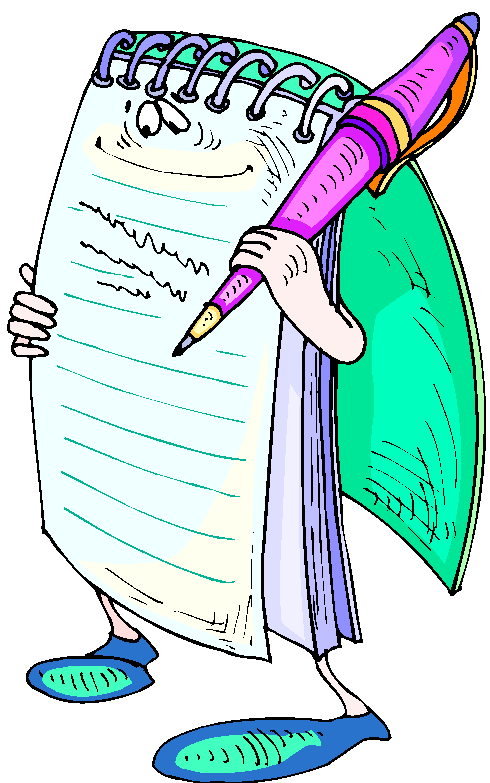 Рис. 16. Проблемы методической работы современной школы. Первая проблемаАдминистрации и руководителям ШМО и ПЦГ чаще всего не хватает самостоятельно, или с чьей-то помощью, выработанных и достижимых, а не абстрактных целей. Не хватает точных инструкций, указаний, что надо конкретно сделать и каков предполагаемый результат.И дело не в нерадивости административного состава не желающего ставить конкретизированные цели и определять критерии их выполненности, а физическая и иногда психологическая  беспомощность: административная работа плюс часы преподавания свои или по замене заболевших педагогов, или по вакансии, работа с родителями, организационная воспитательная деятельность. За месяц в школы поступает до 150 входящих документов с требованием выполнить ту или иную работу: подать сведения о проживающих в других районах, подать сведения об участниках марафонов знаний или спортивных соревнований, сдать сведения об итогах проведения контрольных работ и т.д. и т.п. причем данные запрашиваются не только Комитетом по образованию, но и смежными структурами и ведомствами. Безусловно, все эти данные в школах есть, но когда заранее не оговаривается, что именно эти данные, именно эти сведения, именно в такой форме, понадобятся в конкретный момент времени, затрачивается уйма времени на их подготовку и обработку (на это, к сожалению, не обращается внимание, или умышленно остается «за кадром»). Так что на аналитические размышления  об операционально поставленных целях не остается ни сил, ни времени.  Результат -  отсутствие полноценного анализа образовательного процесса, формализм и видимость методической работы, на лицо физическая и духовная усталость административного состава.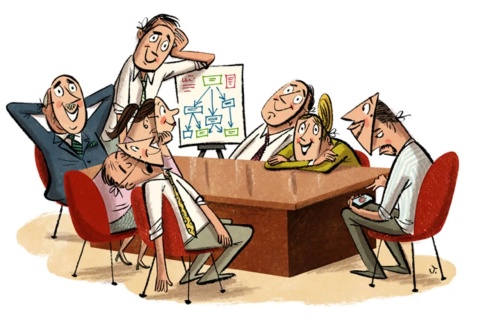 Рис. 17. Проблемы методической работы современной школы. Вторая проблемаПричина в «добровольности» данной работы – за неё не платят, (материальное поощрение не всегда возможно, а моральное не всегда действует) а также в непонимании причинно-следственных связей деятельности педагогов от деятельности методических объединений. Связано это с отсутствием конструктивных предложений по эффективному изменению образовательного процесса. А там где они действительно есть и принимаются, то нет контроля (и его не может быть)  за внедрением того, что предложило методическое объединение.   Обычно законодательство дает свободу выбора образовательным учреждением  вопросов организации и совершенствования методического обеспечения, выбора форм организации коллективной методической работы. «Свободу» как философскую категорию можно рассматривать в двух аспектах – «свободу для» и «свободу от». Педагоги выбирают свою методическую тему никаким образом не связанную с темой ШМО, ПЦГ и общешкольной темой. В данном случае «свобода от» выражается в независимости от каких бы то ни было организационных форм коллективной методической работы, а «свобода для»  выражается либо в творческой деятельности педагога полезной для общества, либо в формальной отписке. Закон защищает всех.Свобода выбора форм и методов работы автоматически переносится  на конкретные методические объединения или предметно-цикловые группы, как следствие каждое методическое объединение выбирает свою тему работы, независимую от тем других ШМО одной и той же школы, и не редко не соответствует общей методической теме учреждения. Деятельность же по принуждению вносит свой эмоциональный фон, чаще связанный со внутренним сопротивлением внешним условиям.  Результатом вышеизложенного является – неполное проблемное поле, невозможность определения операционально поставленных целей для школы в целом.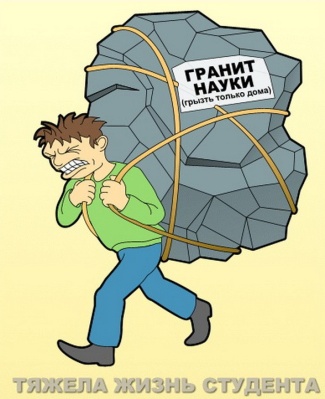 Рис. 18. Проблемы методической работы современной школы. Третья проблемаЭто очень хорошо.  НО! Изучить реальную педагогическую практику – это значит познать фактически действующие закономерности того, что есть, познать законы, по которым управляется процесс или осуществляется саморазвитие явлений. Поэтому переход от повседневного опыта и здравого смысла к научному знанию имеет место тогда, когда осуществляется развертывание констатирующих экспериментов, т.е. выяснение уже сложившихся существенных связей в педагогическом процессе, предопределяющих его результаты, «хорошие» или «плохие», какие они есть на самом деле. Только зная «точку отсчета», можно правильно преобразовывать педагогическую действительность, удерживая управляемый процесс обучения и воспитания в желательных границах, экономно при этом расходуя духовные, временные и материальные ресурсы. Без такого рода научных знаний принимаемые решения основываются в лучшем случае на опыте, традициях, интуиции, но не на научном предвидении. 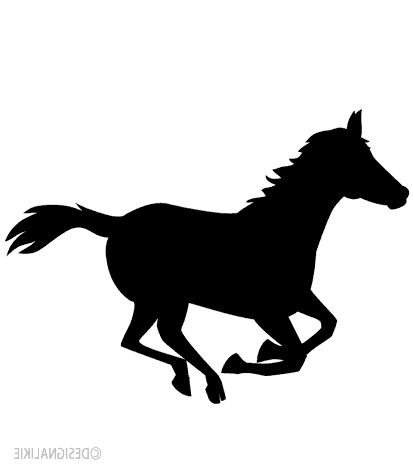 Рис. 19. Проблемы методической работы современной школы. Четвертая проблемаВыявление общих закономерностей в проблемах обучения дело трудоемкое и непосильное для учебных заведений не являющихся экспериментальными площадками по данному вопросу. Принятие «на веру», того, что одна методика лучше другой может обернуться непредвиденными последствиями. В качестве одного из примеров приведем следующее. Учебно-методическим центром в 2000-2001учебном году был проведен сравнительный анализ традиционной системы обучения и системы Л.В. Занкова. По большинству показателей выигрывала система развивающего обучения. Но в городе она не получила должного развития, а внедряться стала новая система «Школа 2100». Затрачиваются средства на обучение педагогов, на приобретение УМК, открываются экспериментальные площадки по внедрению новой системы. Безусловно, в данном случае будет иметь место и констатирующий эксперимент, и сравнительный анализ. А дальше что? Придут в науку новые имена, создадутся новые системы, возможно, поменяется парадигма образования. Насколько окажутся эффективными перемены? Не будут ли эти перемены ради перемен?  Задумывались ли о том, сколько у нас времени на проведение сравнительного анализа  результатов? 20-30 лет, когда вырастут сегодняшние дети и начнут сами строить новое государство. Многообразие методик и систем обучения, линий учебников и УМК. Для каждой системы обучение свое «качество процесса» и «качество результата». Мы же хотим, чтобы при разных условиях и различных процессах получить примерно одинаковый результат (на то существует государственный стандарт). 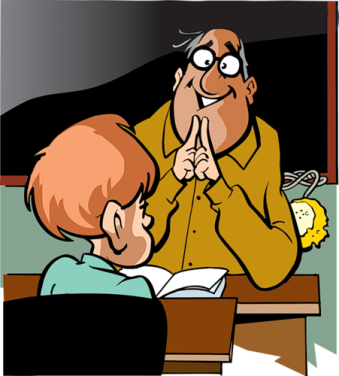 Рис. 20. Проблемы методической работы современной школы. Пятая проблемаРис. 21. Задачи методической работы в школе